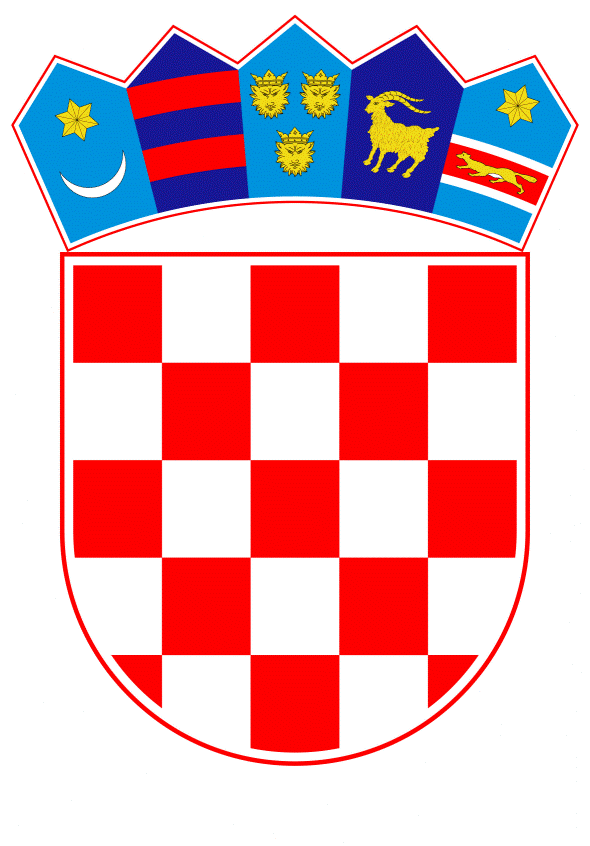 VLADA REPUBLIKE HRVATSKEZagreb,  8. ožujka  2024.______________________________________________________________________________________________________________________________________________________Banski dvori | Trg Sv. Marka 2  | 10000 Zagreb | tel. 01 4569 222 | vlada.gov.hrPrijedlogVLADA REPUBLIKE HRVATSKENa temelju članka 31. stavka 2. Zakona o Vladi Republike Hrvatske (Narodne novine, br. 150/11, 119/14, 93/16, 116/18 i 80/2022) i točke III. stavka 3. Odluke o visini vrijednosti nefinancijske imovine kojom je ovlašten raspolagati čelnik tijela državne uprave, KLASA: 022-03/19-04/318, URBROJ: 50301-25/16-19-2, od 1. kolovoza 2019., Vlada Republike Hrvatske je na sjednici održanoj  _________ donijela O D L U K U     o pribavljanju nefinancijske imovine Ministarstva obrane za potrebe opremanja Hrvatske vojske s dodatnih osam helikoptera UH-60M Black HawkI.Donosi se Odluka o pribavljanju nefinancijske imovine Ministarstva obrane, u iznosu od 303.135.607,12 eura, za potrebe opremanja Hrvatske vojske s dodatnih osam helikoptera UH-60M Black Hawk.II.Opremanje Hrvatske vojske helikopterima iz točke I. ove Odluke provest će se u razdoblju od 2024. do 2028. godine u partnerstvu s Vladom Sjedinjenih Američkih Država. III.	Za provedbu ove Odluke zadužuje se Ministarstvo obrane. 	IV.	Ova Odluka stupa na snagu danom donošenja. P R E D S J E D N I Kmr. sc. Andrej PlenkovićKLASA:URBROJ:Zagreb, 		 ObrazloženjeU točki I. 	određuje se pribavljanje nefinancijske imovine u iznosu od 303.135.607,12 eura za potrebe opremanja Hrvatske vojske s dodatnih osam helikoptera UH-60M Black Hawk.Projekt opremanja višenamjenskim helikopterima UH-60M Black Hawk pokrenut je radi zamjene postojećih helikoptera Mi-8/17 modernim helikopterima zapadne proizvodnje. Uz dosad isporučena četiri helikoptera, planira se opremanje s dodatnih osam višenamjenskih helikoptera UH-60M Black Hawk.U točki II. 	određuje se da će se opremanje s dodatnih osam višenamjenskih helikoptera UH-60M Black Hawk provesti u partnerstvu s Vladom Sjedinjenih Američkih Država, u razdoblju od 2024. do 2028. godine. U tu svrhu, od Vlade Sjedinjenih Američkih Država zaprimljeno je Pismo ponude i prihvaćanja (Letter of Offer and Acceptance) HR-B-UCH. Ukupna vrijednost Pisma HR-B-UCH iznosi 273.807.829,00 USD, a na dio stavaka roba i usluga iz Pisma HR-B-UCH Ministarstvo obrane također će imati obvezu plaćanja poreza na dodanu vrijednost, u protuvrijednosti iznosa od 52.608.592,75 USD. Ukupna vrijednost opremanja ovime iznosi 326.416.421,75 USD ili 303.135.607,12 eura. Od navedenog ukupnog iznosa Vlada Sjedinjenih Američkih Država će podmiriti iznos od 139.419.539,00 USD, a preostali iznos od 186.996.882,75 USD ili 173.659.809,39 eura bit će potrebno platiti iz sredstava Državnog proračuna Republike Hrvatske.Potrebna sredstva za 2025., 2026., 2027. i 2028. godinu osigurat će se prilikom izrade Državnog proračuna Republike Hrvatske za navedene godine, na razdjelu i glavi Ministarstva obrane, u programu 2504 Opremanje, modernizacija i izgradnja, projektu K545078 Opremanje višenamjenskim helikopterom.U točki III. 	se za provedbu ove Odluke zadužuje Ministarstvo obrane.U točki IV. 	određuje se datum stupanja na snagu ove Odluke.Predlagatelj:Ministarstvo obrane        Predmet: Prijedlog odluke o pribavljanju nefinancijske imovine Ministarstva obrane za potrebe opremanja Hrvatske vojske s dodatnih osam helikoptera UH-60M Black Hawk